Številka: 011-49/2019Datum:   17. 04. 2019V  A  B  I  L  ONa podlagi 88. člena Poslovnika Občinskega sveta Občine Izola (Uradne objave Občine Izola, št. 15/2018 – uradno prečiščeno besedilo) sklicujem2.  redno sejo Odbora za družbene dejavnosti,ki bosredo, 24. aprila 2019 ob 16.00 uriv sejni sobi pritličja Občine Izola, Sončno nabrežje 8, Izola,z naslednjim predlogom dnevnega reda:Potrditev zapisnikov 1. redne in 1. dopisne seje Odbora;Predlog Odloka o spremembah in dopolnitvah Odloka o ustanovitvi javnega zavoda Zdravstveni dom Izola, prva obravnava;Predlog razporeditve preteklih presežkov javnega vzgojno izobraževalnega zavoda Vrtec Mavrica;Predlog razporeditve preteklih presežkov javnega vzgojno izobraževalnega zavoda OŠ Vojke Šmuc.Gradivo za obravnavo je priloženo in naloženo ter dostopno na uradni spletni strani Občine Izola, in sicer na naslovu: Izola.si/ Občina Izola/ Organi občine/ Občinski svet/ Seje (direkten dostop do gradiva: http://izola.si/obcina-izola/organi-obcine/obcinski-svet/seje/). Prosim, da se seje točno in zagotovo udeležite. Morebitno odsotnost lahko opravičite na telefon št. 05/66-00-105 (Nina KASAL) ali po e-pošti nina.kasal@izola.si.                                                              PredsednikDario MADŽAREVIĆ  Vabljeni:                                                                                         člani odbora – po elektronski pošti,  župan – po elektronski pošti,                                                                               direktor OU – po elektronski pošti,vodje občinskih uradov – po elektronski pošti.V vednost:svetniškim klubom – po elektronski pošti,političnim strankam – po elektronski pošti,ISNS – po elektronski pošti.Prot. n.: 011-49/2019Data:     17. 04. 2019I  N  V  I  T  OIn virtù dell'articolo 88 del Regolamento di procedura del Consiglio del Comune di Isola (Bollettino Ufficiale del Comune di Isola n. 15/2018 – testo unico ufficiale), si convoca la2a seduta ordinaria del Comitato per le attività socialiper il giornomercoledì 24 aprile 2019 alle ore 16.00presso la sala riunioni al pianterreno del Comune di Isola, Riva del Sole n. 8, Isola,con la seguente proposta dio r d i n e  d e l  g i o r n o:Convalida dei verbali della 1a seduta ordinaria e della 1a seduta per corrispondenza del Comitato;Proposta del Decreto di modifica e integrazione del Decreto sull'istituzione dell'ente pubblico Casa di sanità Isola, prima lettura;Proposta di distribuzione delle eccedenze passate dell'ente pubblico di educazione e istruzione Asilo Mavrica;Proposta di distribuzione delle eccedenze passate dell'ente pubblico di educazione e istruzione SE Vojka Šmuc.I materiali d'esame sono allegati al presente avviso e scaricabili e accessibili sulla pagina web ufficiale del Comune di Isola, e cioè all'indirizzo Izola.si/Comune di Isola/Consiglio comunale/Sedute (accesso diretto: http://izola.si/obcina-izola/organi-obcine/obcinski-svet/seje/). Siete pregati di garantire la vostra presenza alla seduta del Comitato, o di comunicare gli eventuali impedimenti al numero di telefono 05/66-00-105 (Nina KASAL) ) o per posta elettronica all’indirizzo nina.kasal@izola.si.                                                               Il PresidenteDario MADŽAREVIĆ  Invitati:                                                                                         membri del comitato – per posta elettronica,  sindaco – per posta elettronica,                                                                               direttore dell'AC – per posta elettronica,capi degli uffici comunali – per posta elettronica.Per conoscenza a:club di consiglieri – per posta elettronica,partiti politici – per posta elettronica,CAN – per posta elettronica.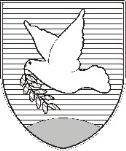 OBČINA IZOLA – COMUNE DI ISOLA                                             OBČINSKI SVET – CONSIGLIO COMUNALEOdbor za družbene dejavnostiSončno nabrežje 8 – Riva del Sole 8	6310 Izola – IsolaTel: 05 66 00 100, Fax: 05 66 00 110E-mail: posta.oizola@izola.siWeb: http://www.izola.si/OBČINA IZOLA – COMUNE DI ISOLA                                          OBČINSKI SVET – CONSIGLIO COMUNALEOdbor za družbene dejavnostiSončno nabrežje 8 – Riva del Sole 8	6310 Izola – IsolaTel: 05 66 00 100, Fax: 05 66 00 110E-mail: posta.oizola@izola.siWeb: http://www.izola.si/